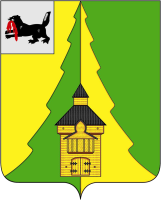 Иркутская областьНижнеилимский районКонтрольно-счетная палатаНижнеилимского муниципального района_____________________________________________________________________________________============================================================================от  «14» ноября  2018 г.                                                                             г. Железногорск-Илимский Отчет № 01-07/13по результатам контрольного мероприятия«Проверка законности и эффективности расходования бюджетных средств  администрацией МО  «Соцгородское СП» за 2017 год».         Основание для проведения проверки: План работы Контрольно-счетная палата Нижнеилимского муниципального района на 2018 год.         Предмет проверки: нормативно-правовые акты, бухгалтерская отчетность, бюджетные сметы, первичные документы, подтверждающие поступление и расходование бюджетных средств, регистры бухгалтерского учета, договоры и муниципальные контракты, распорядительные и иные документы, обосновывающие операции со средствами, поступившими в поселение для осуществления деятельности в соответствии с учредительными документами.        Объект контрольного мероприятия: администрация Соцгородского СП.        Цель проверки: осуществление контроля за законностью, обоснованностью,  эффективностью использования бюджетных средств, предназначенных для функционирования администрации Соцгородского СП, а также соблюдение требований к порядку составления, утверждения и ведения бюджетных смет.        Перечень вопросов при проведении контрольного мероприятия: - соответствие учредительных документов действующему законодательству;- правильность составления бюджетных смет;- анализ исполнения бюджетной сметы в части законности, эффективности и целевого использования бюджетных средств; - анализ использования средств, направленных в 2017 году на оплату труда с начислениями;- анализ соответствия нормативно-правовых актов администрации поселения, на основании которых производится начисление и выплата средств по оплате труда, действующему законодательству;- законность, эффективность и целевое использование бюджетных средств на приобретение, и содержание муниципального  имущества;- анализ дебиторской и кредиторской задолженности по состоянию на начало и конец проверяемого периода, в том числе просроченной;- иные вопросы.        Проверяемый период деятельности: 2017 год.        Сроки проведения контрольного мероприятия: с 12.09.2018г. по 14.11.2018г.        По результатам контрольного мероприятия установлено следующее.        Проверка проводилась в соответствии с Положением о Контрольно-счетной палате Нижнеилимского муниципального района, утвержденным Решением Думы Нижнеилимского муниципального района от 22.02.2012г. № 186.         В ходе контрольного мероприятия Контрольно-счетной палатой Нижнеилимского муниципального района были использованы материалы внешней проверки годового отчета об исполнении бюджета Соцгородского СП за 2017 год (Заключение от 28.04.2018г. № 01-10/16).         При подготовке отчета использованы материалы акта № 01-07/13а от 29.10.2018г., который в установленном порядке был направлен в администрацию Соцгородского сельского поселения. Акт, подписан главой Соцгородского СП.        Настоящий отчет сформирован с учетом ряда возражений и пояснений проверяемого объекта (Протокол разногласий (исх. № б/н от 08.11.2018г., вх. № б/н от 08.11.2018г.)).Общие сведения        Соцгородское муниципальное образование наделено статусом сельского поселения, входит в состав муниципального образования «Нижнеилимский район».         Основным правовым актом в системе правового регулирования вопросов местного значения в поселении является Устав Соцгородского муниципального образования (далее – Устав), зарегистрированный в Управлении министерства юстиции Российской Федерации по Иркутской области от 02.12.2016 года.         Администрация Соцгородского сельского поселения (далее – Соцгородское СП или Соцгородское МО) является исполнительно-распорядительным органом местного самоуправления, осуществляющая:- обеспечение исполнительно-распорядительных и контрольных функций по решению вопросов местного значения в интересах населения Поселения;- формирование, исполнение местного бюджета;- управление и распоряжение имуществом, находящимся в собственности сельского поселения;- иные полномочия в соответствии со ст. 14 Федерального закона от 06.10.2003г. № 131-ФЗ «Об общих принципах организации местного самоуправления в Российской Федерации» и Уставом Соцгородского сельского поселения.         Деятельность администрации поселения осуществляет глава поселения на принципах единоначалия. Администрация поселения подконтрольна в своей деятельности Думе поселения в пределах полномочий последней. Структура администрации поселения утверждается Думой поселения по представлению главы поселения. Администрация поселения обладает правами юридического лица.        Структура администрации Соцгородского СП утверждена Решением Думы Соцгородского СП от 04.05.2017г. № 166.        Местонахождение администрации поселения: Иркутская область, Нижнеилимский район, п.Соцгородок, ул. 50 лет Октября, д.11.       В УФК по Иркутской области открыт расчетный счет – 40204810400000000324, а также лицевые счета – 01343006260, 03343006260, 04343006260, 05343006260.        Решением Думы Соцгородского СП от 30.12.2016г. № 146 утвержден бюджет поселения на 2017 год и на плановый период 2018 и 2019 годов. В бюджете сельского поселения в соответствии с бюджетной классификацией предусматриваются средства, направляемые на исполнение расходных обязательств сельского поселения, возникших в связи с осуществлением органами местного самоуправления полномочий по решению вопросов местного значения, а также расходные обязательства, исполняемые за счет субвенций и субсидий из бюджетов других уровней для осуществления отдельных государственных полномочий.         Администрацией Соцгородского СП и Думой Соцгородского СП заключены Соглашения о передаче отдельных полномочий по решению вопросов местного значения:- соглашение от 26.08.2016г. № 1 о передаче части отдельных полномочий по решению вопросов местного значения Администрации Соцгородского СП с администрацией Нижнеилимского муниципального района на 2017 год;- соглашение от 29.12.2015г. № 16 о передаче полномочий контрольно-счетного органа Соцгородского СП по осуществлению внешнего муниципального финансового контроля с Контрольно-счетной палатой Нижнеилимского муниципального района.Анализ Учетной политики администрации Соцгородского СП        Основным локальным актом, регламентирующим организацию и ведение бухгалтерского учета согласно п.6 Приказа Минфина России от 01.12.2010г. №157н (ред. от 27.09.2017г.) «Об утверждении Единого плана счетов бухгалтерского учета для органов государственной власти (государственных органов), органов местного самоуправления, органов управления государственными внебюджетными фондами, государственных академий наук, государственных (муниципальных) учреждений и Инструкции по его применению» (далее – Инструкция № 157н), является учетная политика.        Учетная политика администрации Соцгородского СП утверждена распоряжением администрации Соцгородского сельского поселения от 24.12.2013г. № 58 (действие документа распространяется с 01.01.2014г.) (далее – Учетная политика).        В ходе проведения контрольного мероприятия установлено, что в Учетной политике имеются ссылки на нормативно-правовые акты, которые утратили свою силу (Приказ Минфина России от 15.12.2010г. № 173н «Об утверждении форм первичных учетных документов и регистров бухгалтерского учета, применяемых органами государственной власти (государственными органами), органами местного самоуправления, органами управления государственными внебюджетными фондами, государственными академиями наук, государственными (муниципальными) учреждениями и Методических указаний по их применению», Порядок ведения кассовых операций с банкнотами и монетой Банка России на территории Российской Федерации (Утвержден Банком России 12.10.2011г. № 373-П).         Контрольно-счетная палата Нижнеилимского муниципального района (далее – КСП района) отмечает, что в нарушение ст. 6 Инструкции № 157н Учетная политика не содержит положения:1. По порядку и срокам передачи первичных (сводных) учетных документов в соответствии с утвержденным в учреждении графиком документооборота для отражения в бухгалтерском учете; 2. По порядку организации и обеспечения внутреннего финансового контроля.       Необходимо отметить, что в проверяемом периоде в Учетной политике не полном объеме отражены полномочия и способы ведения фактов бухгалтерского учета и фактов хозяйственной деятельности администрации Соцгородского СП, а именно:- п. 1.2 Централизованная бухгалтерия Финансового управления администрации Нижнеилимского муниципального района на  договорной основе осуществляет централизованный бюджетный и налоговый учет Администрации Соцгородского сельского поселения  Нижнеилимского района и возглавляется руководителем централизованной бухгалтерии;- п. 2.1 ответственным за формирование учетной политики, ведения бюджетного и налогового учета, своевременное представление полной и достоверной  бюджетной и налоговой отчетности является руководитель централизованной бухгалтерии поселений Финансового управления администрации Нижнеилимского муниципального района;- п. 2.2  Перечень лиц, имеющих право подписи денежных и расчетных документов,  финансовых и кредитных обязательств, счетов-фактур, доверенностей и т. п., утверждается: за главного бухгалтера - руководитель централизованной бухгалтерии, заместитель руководителя централизованной бухгалтерии;- п. 2.12 при обработке учетной информации централизованная бухгалтерия поселений использует программу АС «СМЕТА 3.1.»;- п. 2.15 требование главного бухгалтера по документальному оформлению хозяйственных операций и представлению в бухгалтерию необходимых документов и сведений обязательны для всех сотрудников администрации поселения;- п. 2.20 без руководителя централизованной бухгалтерии или их заместителей денежные и расчетные документы финансовые и кредитные обязательства считать не действительными и не принимать к исполнению;- п. 2.21 в случае разногласий между главой поселения и главным бухгалтером - руководителем централизованной бухгалтерии по осуществлению отдельных хозяйственных операций документы по ним могут быть приняты к исполнению с письменного распоряжения главы поселения, который несет всю полноту ответственности за последствия осуществления таких операций.       В администрации Соцгородского СП утверждены следующие нормативно-правовые акты: - Порядок ведения муниципальной долговой книги Соцгородского МО, утвержденный постановлением администрации Соцгородского СП от 22.11.2016г. № 135;- Порядок составления, утверждения и ведения бюджетных смет Администрации Соцгородского сельского поселения Нижнеилимского района и подведомственного казенного учреждения, утвержденный распоряжением администрации Соцгородского СП от 20.06.2016г. № 27.Проверка правильности составления бюджетной сметы       Финансово-хозяйственная деятельность администрации Соцгородского СП осуществляется в соответствии с утвержденной бюджетной сметой расходов.        «Сводная бюджетная смета» на 2017 год Соцгородского СП утверждена главой Соцгородского СП в общем объеме 3 555,6 тыс. рублей, в том числе на выплату заработной платы с начислениями в сумме 2 577,6 тыс. рублей, в которую включены сметные расходы по ГРБС Думы Соцгородского СП.        В течение года в показатели сводной бюджетной сметы на 2017 год были внесены изменения, в результате по состоянию на 31.12.2017г. объем бюджетных назначений составил в сумме 11 378,2 тыс. рублей, в том числе на выплату заработной платы с начислениями в сумме 6 099,7 тыс. рублей или 220% от  первоначально утвержденных плановых назначений.      Согласно п. 3 гл. 2 Порядка составления, утверждения и ведения бюджетных смет Администрации Соцгородского сельского поселения Нижнеилимского района и подведомственного казенного учреждения, утвержденного распоряжением администрации Соцгородского СП от 20.06.2016г. № 27 «главный распорядитель (распорядитель) средств бюджета вправе формировать свод смет учреждений, содержащий обобщённые показатели смет учреждений, находящихся в его ведении». В связи с чем, КСП района отмечает, что Дума Соцгородского сельского поселения обладает правами юридического лица и является главным распорядителем бюджетных средств, значит и не может находиться в ведении администрации Соцгородского СП.              На основании вышеизложенного бюджетная смета Думы Соцгородского СП должна формироваться отдельно. что влечет за собой наложение административного штрафа на должностных лиц в размере от 10 000 до 30 000 руб. (ст. 15.15.7 КоаП РФ).  Проверка учета банковских операций      Проверка правильности ведения банковских операций проведена выборочным методом за 2017г. Учет банковских операций осуществляется по открытым лицевым счетам на основании документов, приложенных к выпискам из лицевых счетов. Проверкой установлено, что журналы операций своевременно не подписываются, а банковские операции, отраженные в представленных банковских выписках, не подтверждены первичными учетными документами, приложенными к выпискам. Проверка правильности начисления и выплаты заработной платы      Для расчета заработной платы администрации Соцгородского СП согласно Учетной политике используется программа АС «СМЕТА 3.1.».  Вопросы оплаты труда работников администрации Соцгородского СП в проверяемом периоде регламентировались в соответствии с действующими нормативно-правовыми документами:- Решениями Думы Соцгородского СП от 01.02.2017г. № 151 «О денежном вознаграждении и выплате материальной помощи к ежегодному отпуску главы Соцгородского СП», от 04.05.2017г. № 164 «О рассмотрении протеста прокуратуры Нижнеилимского района на Решение Думы Соцгородского СП «О денежном вознаграждении и выплате материальной помощи к ежегодному отпуску главы Соцгородского СП» № 151 от 01.02.2017г.».- Решением Думы Соцгородского СП от 29.11.2013г. № 43 «Об утверждении Положения о предоставлении ежегодного оплачиваемого отпуска главе Соцгородского СП»;- Решением Думы Соцгородского СП от 04.05.2017г. № 165 «О рассмотрении протеста прокуратуры Нижнеилимского района на Решение Думы Соцгородского сельского поселения «Об утверждении Положения «Об оплате труда муниципальных служащих Администрации Соцгородского сельского поселения Нижнеилимского района на 2017 год» № 152 от 01.02.2017г.» (далее - Положения об оплате труда муниципальных служащих);- Решением Думы Соцгородского СП от 29.01.2008г. № 10 «Об утверждении Положения «О порядке предоставления отпусков муниципальным служащим администрации Соцгородского сельского поселения»;- Распоряжением администрации Соцгородского СП от 01.02.2017г. № 7 «Об утверждении Положения об оплате труда работников, замещающих должности, не являющиеся должностями муниципальной службы и вспомогательного персонала Администрации Соцгородского сельского поселения Нижнеилимского района» (далее – Положение об оплате труда технических исполнителей и вспомогательного персонала);- Распоряжением главы от 01.02.2008г. № 18 «Об утверждении Положения о порядке предоставления отпуска техническому персоналу администрации Соцгородского сельского поселения».      Начисление оплаты труда главе Соцгородского СП осуществлялось в соответствии с Решениями Думы Соцгородского СП от 01.02.2017г. № 151 «О денежном вознаграждении и выплате материальной помощи к ежегодному отпуску главы Соцгородского СП», от 04.05.2017г. № 164 «О рассмотрении протеста прокуратуры Нижнеилимского района на Решение Думы Соцгородского СП «О денежном вознаграждении и выплате материальной помощи к ежегодному отпуску главы Соцгородского СП» № 151 от 01.02.2017г.».       Решением Думы Соцгородского сельского поселения от 30.12.2016г. № 146 «О бюджете Соцгородского муниципального образования на 2017 год» бюджетные ассигнования по подразделу 01.02 «Функционирование высшего должностного лица субъекта РФ и муниципального образования» на 2017 год утверждены в сумме 232,3 тыс. рублей, в том  числе на заработную плату Доп.ФК 21100 – 144,2 тыс. рублей, начисления на оплату труда Доп.ФК 21300 – 87,1  тыс. рублей, иные выплаты Доп.ФК 21200 - 1,0 тыс. рублей.        В течение года бюджетные ассигнования увеличены до 585,8 тыс. рублей, в том числе на заработную плату Доп.ФК 21100 – до 414,0 тыс. рублей, начисления на оплату труда Доп.ФК 21300 – до 171,8 тыс. рублей.        Согласно Решению Думы от 01.02.2017г. № 151 денежное вознаграждение главы поселения состояло из должностного оклада в размере 23 158,0 рублей с начислением районного коэффициента и надбавки за работу в местностях, приравненных к районам Крайнего Севера. Главе поселения также была установлена материальная помощь к ежегодному отпуску в размере 3,9 ежемесячного денежного вознаграждения, выплачиваемая ежемесячно в размере 1/12 от ее размера.       По результатам рассмотрения протеста прокурора Нижнеилимского района вышеназванное Решение Думы от 01.02.2017г. № 151 отменено, с 01.01.2017г. были установлены иные размеры оплаты труда главы поселения (Решение Думы от 04.05.2017г. № 164).        Так с 01.01.2017г. денежное вознаграждение главы поселения стало состоять из должностного оклада в размере 19 624,62 рублей с начислением районного коэффициента и надбавки за работу в местностях, приравненных к районам Крайнего Севера. Главе поселения также была установлена материальная помощь к ежегодному отпуску в размере 3,9 ежемесячного денежного вознаграждения, выплачиваемая ежемесячно в размере 1/12 от её размера.       Таким образом, размер денежного вознаграждения представительным органом по требованию прокуратуры пересмотрен и установлен в меньшем размере, что влечет за собой перерасчет оплаты труда с 01.01.2017г.       КСП района отмечает, что материальная помощь к ежегодному оплачиваемому отпуску главы поселения установлена и выплачивается ежемесячно в размере 1/12, что не соответствует и не отвечает цели её установления; по сути это гарантия, предоставляемая разово именно при предоставлении отпуска.      Согласно письму Министерства труда и занятости Иркутской области от 24.03.2017г. № 02-74-1528/17 и в соответствии с постановлением Правительства Иркутской области от 27.11.2014г. № 599-пп (ред. 28.12.2017), расчетный норматив на формирование расходов на оплату труда главы Соцгородского СП в 2017 году составлял 48,6 тыс. рублей в месяц или 583,6 тыс. рублей в год без учета надбавки за работу со сведениями, составляющими государственную тайну.      Фактическое начисление по оплате труда главы поселения за период с 01.01.2017г. по 31.12.2017г. составило 628,6 тыс. рублей. В связи с чем, отмечено, что в нарушение требований ч. 2 ст. 136 БК РФ оплата труда главы поселения была установлена в 2017 году Решением Думы Соцгородского СП от 04.05.2017г. № 164 без учета установленного постановлением Правительства Иркутской области от 27.11.2014г. № 599-пп (ред. 28.12.2017) норматива формирования расходов на оплату труда, что повлекло превышение норматива на 45,0 тыс. рублей. Фактическое исполнение расходов за 2017 год на содержание главы Соцгородского СП по заработной плате составило 414,0 тыс. рублей (с учетом декабря 2016г. в сумме 31,2 тыс. рублей).В соответствии с требованиями БК РФ формирование расходов местных бюджетов осуществляется в соответствии с расходными обязательствами муниципальных образований, устанавливаемыми и исполняемыми органами местного самоуправления данных муниципальных образований Исполнение расходных обязательств муниципальных образований осуществляется за счет средств соответствующих местных бюджетов в соответствии с требованиями БК РФ (части 1 и 2 статьи 53 Федерального закона от 6 октября 2003 года № 131-ФЗ "Об общих принципах организации местного самоуправления в Российской Федерации").Согласно п.2 ст.136 БК РФ муниципальные образования, в бюджетах которых доля дотаций из других бюджетов бюджетной системы Российской Федерации и (или) налоговых доходов по дополнительным нормативам отчислений в размере, не превышающем расчетного объема дотации на выравнивание бюджетной обеспеченности (части расчетного объема дотации), замененной дополнительными нормативами отчислений, в течение двух из трех последних отчетных финансовых лет превышала 5 процентов собственных доходов местного бюджета, начиная с очередного финансового года не имеют права превышать установленные высшим исполнительным органом государственной власти субъекта Российской Федерации нормативы формирования расходов на оплату труда депутатов, выборных должностных лиц местного самоуправления, осуществляющих свои полномочия на постоянной основе, муниципальных служащих и (или) содержание органов местного самоуправления.Бюджет Соцгородского СП является остродефицитным из года в год, следовательно, требование, установленное п.2 ст.136 БК РФ, для муниципального образования является обязательным.Пояснения администрации Соцгородского СП, представленные на акт проверки, о том, что материальная помощь к отпуску главы поселения не входит в норматив формирования расходов на оплату труда, а считается сверх установленного норматива, приняты, быть не могут, поскольку основаны на неверном толковании положений Постановления Иркутской области № 599-пп.Согласно п.3 установленных Постановлением Иркутской области № 599-пп нормативов формирования расходов на оплату труда выборных лиц местного самоуправления, осуществляющих свои полномочия на постоянной основе, норматив расходов на оплату труда главы муниципального образования Иркутской области устанавливается без учета объема средств компенсационных выплат и единовременных выплат, осуществляемых при предоставлении гарантий выборным лицам в связи с прекращением их полномочий, которые включаются в норматив формирования расходов на содержание органа местного самоуправления муниципального образования Иркутской области.        В связи с чем, КСП района отмечает, что материальная помощь, предусмотренная Решением Думы Соцгородского сельского поселения от 04.05.2017г. № 167, об оплате труда главы поселения, и предоставляемая к отпуску главы поселения, не является выплатой, которая осуществляется при предоставлении гарантий главе поселения в связи с прекращением его полномочий.      КСП района отмечает, что при сопоставлении авансового отчета и табеля учета рабочего времени установлено, что с 22.08.2017г. по 24.08.2017г. (распоряжение от 22.08.2017г. № 10-а), глава поселения находилась в командировке. В табеле учета рабочего времени проставлены рабочие дни, за дни нахождения работника в командировке, главе поселения начислялась текущая заработная плата, а не средняя заработная плата, что является нарушением ст. 167 Трудового Кодекса Российской Федерации (далее – ТК РФ). Однако в период (с 28.08.2017г. по 23.09.2017г.) нахождения главы поселения в очередном отпуске одновременно в этот же период (с 20.09.2017г. по 22.09.2017г.) глава находилась в командировке. При этом распоряжение об отзыве главы поселения с очередного отпуска отсутствует.       Решением Думы Соцгородского СП от 29.11.2013г. № 43 утверждено Положение о предоставлении ежегодного оплачиваемого отпуска главе Соцгородского СП (далее – Положение о предоставлении отпуска главе).       Из положений ч. 4.3, 4.5 Положения о предоставлении отпуска главе поселения следует, что очередность предоставления отпуска главе поселения определяется ежегодно графиком отпусков, который утверждается главой поселения не позднее, чем за две недели до наступления календарного года.       График отпусков для работников администрации Соцгородского СП на 2017 год утвержден распоряжением от 26.12.2016г. № 37, т.е. с нарушением сроков его утверждения, предусмотренных ст. 123 ТК РФ (в части, касающейся отпусков работников администрации), и Положением о предоставлении отпуска главе поселения (в части отпуска главы).      В соответствии с ч. 1 ст. 9 Закона Иркутской области от 17.12.2008г. № 122-оз "О гарантиях осуществления полномочий депутата, члена выборного органа местного самоуправления, выборного должностного лица местного самоуправления в Иркутской области" выборному лицу местного самоуправления, осуществляющему полномочия на постоянной основе, предоставляется ежегодный основной оплачиваемый отпуск в количестве не менее 28 календарных дней в порядке, определенном муниципальными правовыми актами; выборному лицу местного самоуправления, осуществляющему полномочия на постоянной основе, предоставляются ежегодные дополнительные оплачиваемые отпуска в порядке и на условиях, определяемых муниципальными правовыми актами в соответствии с законодательством.       Положением о предоставлении отпуска главе поселения предусмотрено, что ежегодный оплачиваемый отпуск главы поселения состоит из основного оплачиваемого отпуска, который составляет 30 календарных дней, и дополнительных оплачиваемых отпусков.      Дополнительные оплачиваемые отпуска, в свою очередь, включают отпуск за работу в местности, приравненной к районам Крайнего Севера, продолжительностью 16 календарных дней, отпуск за каждый отработанный год из расчета один календарный год за каждый год работы на выборной должности, но не более 15 календарных дней, и отпуск за ненормированный рабочий день продолжительностью 10 календарных дней.      КСП района отмечает, что в поселении отсутствует правовой акт, который бы устанавливал нормированный или ненормированный рабочий день для главы поселения.      Согласно графику отпусков на 2017г. главе поселения Распутиной Л.Л. за период работы с 25.03.2016г. по 24.03.2017г. предусмотрен отпуск общей продолжительностью 60 календарных дней, при этом Распутина Л.Л. вступила в должность главы поселения с 25.03.2016г., т.е. за выслугу лет в проверяемом периоде ей мог быть предоставлен дополнительный отпуск только за один год работы на выборной должности, что соответствует одному календарному дню.      Исходя из вышеизложенного, количество дней отпуска должно составлять за период работы с 25.03.2016г. по 24.03.2017г. 57 календарных дней при условии, что главе поселения установлены ненормируемые рабочие дни, а не 60 календарных дней, как предусмотрено графиком отпусков на 2017 год.      При выборочной проверке правильности начисления оплаты труда главе поселения установлено следующее: - в распоряжении администрации Соцгородского СП от 25.08.2017г. № 24 «О предоставлении отпуска» главе поселения Распутиной Л.Л. предоставлен отпуск с 28.08.2017г. по 23.09.2017г. в количестве 27 календарных дней. Вместе с тем, согласно представленному расчету (записка-расчет № АС000000014 от 28.08.2017г.), отпуск начислен в количестве 30 календарных дней с 28.08.2017г. по 26.09.2017г.      В связи с этим неправомерно были оплачены дни очередного отпуска главе поселения в количестве 3 календарных дней. Превышение составило 4,2 тыс. рублей.      КСП района отмечает, что в представленной оборотно-сальдовой ведомости по счету 302.12 «Расчеты по прочим выплатам» на 31.12.2017 года числятся денежные средства в сумме 338,8 тыс. рублей. Согласно Приказу Минфина России от 06.12.2010г. № 162н (ред. от 31.03.2018) "Об утверждении Плана счетов бюджетного учета и Инструкции по его применению" (Зарегистрировано в Минюсте России 27.01.2011г. № 19593) на счете 030212000 «Расчеты по прочим выплатам" отражаются расчеты по оплате работодателем в соответствии с законодательством РФ в пользу работников (сотрудников) и (или) их иждивенцев, не относящихся к заработной плате дополнительных выплат, пособий и компенсаций, обусловленных условиями трудовых отношений, статусом работников (сотрудников), отнесенных в соответствии с Указаниями № 65н на подстатью 212 «Прочие выплаты» (далее – Приказ № 162н).      Согласно пояснению, данная сумма сложилась из задолженности по выплате материальной помощи к отпуску бывшему главе поселения Романову М.С. в сумме 199,4 тыс. рублей и действующему главе поселения Распутиной Л.Л. в сумме 139,4 тыс. рублей. Однако, исходя из требований Приказа № 162н на счете 030212000 «Расчеты по прочим выплатам" не может начисляться материальная помощь к отпуску главе поселения, так как входит в оплату труда по начислению по счету 030211000 «Расчеты по заработной плате». В связи с чем, администрации Соцгородского СП необходимо привести в соответствие с Планом счетов просроченную кредиторскую задолженность по начисленной материальной помощи к отпуску главе поселения на сумму 338,8 тыс. рублей.      Решением Думы Соцгородского сельского поселения от 30.12.2016г. № 146 «О бюджете Соцгородского муниципального образования на 2017 год» бюджетные ассигнования по подразделу 01.04 «Функционирование местных администраций» на 2017 год утверждены в сумме 1 781,5 тыс. рублей, в том  числе на заработную плату Доп.ФК 21100 – 520,4 тыс. рублей, начисления на оплату труда Доп.ФК 21300 – 307,7 тыс. рублей, или 46,5%.       В течение года бюджетные ассигнования увеличены до 4 327,1 тыс. рублей, в том числе на заработную плату Доп.ФК 21100 – до 1 499,4 тыс. рублей, начисления Доп.ФК 21300 – до 502,6 тыс. рублей.      Штатное расписание муниципальных служащих от 01.01.2017г. утверждено распоряжением главы поселения Соцгородского сельского поселения от 01.02.2017г. № 8 с годовым фондом оплаты труда в сумме 2 410,5 тыс. рублей.      Фактическое начисление по оплате труда муниципальных служащих за период с 01.01.2017г. по 31.12.2017г. составило 1 753,4 тыс. рублей, что не превышает годовой фонд оплаты труда муниципальных служащих, утвержденный штатным расписанием в сумме 2 410,5 тыс. рублей.       П. 1 ст. 18 Положения об оплате труда муниципальных служащих от 04.05.2017г. № 165 предусмотрено, что норматив формирования расходов на оплату труда муниципальных служащих администрации Соцгородского СП определяется из расчета 69,5 должностных окладов муниципальных служащих и  составляет 2 838,0 тыс. рублей (19 445*69,5*2,1).      При выборочной проверке правильности начисления оплаты труда муниципальных служащих Соцгородского СП установлено следующее:- по распоряжению администрации Соцгородского СП от 21.04.2017г. № 5 ведущему специалисту Золиной Г.В. было наложено дисциплинарное взыскание за ненадлежащее исполнение обязанностей. В связи с чем, согласно  п. 4 ст.8 гл.4, п.4 ст. 12 гл. 6 Положения об оплате труда муниципальных служащих работнику должна быть снижена до минимального размера надбавки за особые условия (30%) и работник не подлежит премированию в период действия дисциплинарного взыскания.     На основании вышеизложенного КСП района отмечает, что нормы Положения об оплате труда муниципальных служащих в части снижения до минимального размера надбавки за особые условия (30%) и лишение ежемесячной премии к работнику Золиной Г.В. в проверяемом периоде не применялись.      К Акту проверки администрацией Соцгородского СП дано пояснение о том, что дисциплинарное взыскание ведущему специалисту Золиной Г.В. наложено не за неисполнение должностных обязанностей, предусмотренных должностной инструкцией ведущего специалиста, в связи с чем, работодателем было принято решение не применять нормы Положения об оплате труда муниципальных служащих в части снижения до минимального размера надбавки за особые условия и лишения премии, которое не может быть принята по следующим основаниям.     Так в силу ст. 22 Федерального закона от 02.03.2007г. № 25-ФЗ "О муниципальной службе" оплата труда муниципального служащего производится в виде денежного содержания, которое состоит из должностного оклада муниципального служащего в соответствии с замещаемой им должностью муниципальной службы, а также из ежемесячных и иных дополнительных выплат, определяемых законом субъекта Российской Федерации.      Согласно ст.10 Закона Иркутской области от 15.10.2007г. № 88-оз "Об отдельных вопросах муниципальной службы в Иркутской области" оплата труда муниципального служащего осуществляется в виде денежного содержания, которое состоит из должностного оклада муниципального служащего в соответствии с замещаемой им должностью муниципальной службы, а также дополнительных выплат, предусмотренных настоящей статьей, к числу которых относится ежемесячная надбавка к должностному окладу за особые условия муниципальной службы, а также премия за выполнение особо важных и сложных заданий по результатам работы.     При этом, согласно ст. 22 Федерального закона от 02.03.2007г. № 25-ФЗ "О муниципальной службе" размер должностного оклада, а также размер ежемесячных и иных дополнительных выплат и порядок их осуществления устанавливаются муниципальными правовыми актами, издаваемыми представительным органом муниципального образования в соответствии с законодательством Российской Федерации и законодательством субъектов Российской Федерации.     Размер и порядок осуществления ежемесячных и иных дополнительных выплат муниципальным служащим администрации Соцгородского сельского поселения в 2017 году были установлены Положением об оплате труда муниципальных служащих администрации поселения, утвержденным Решением Думы Соцгородского СП от 04.05.2017г. № 165, и предусматривали в случае наложения на муниципального служащего дисциплинарного взыскания снижение надбавки за особые условия до минимального размера (п. 3 ч. 4 ст. 8 гл. 4 «Надбавка к должностному окладу за особые условия муниципальной службы), невыплату ежемесячной премии (п «в» ч.4 ст.12 Гл.6 «Ежемесячная премия за добросовестное исполнение должностных обязанностей»).      Кроме того, КСП района обращает внимание, что, находясь на муниципальной службе, муниципальный служащий исполняет служебные обязанности. Неисполнение основных обязанностей муниципального служащего, предусмотренных ст. 12 Федерального закона от 02.03.2007г. № 25-ФЗ "О муниципальной службе в Российской Федерации", является дисциплинарным проступком, за совершение которого представитель нанимателя (работодатель) имеет право применить дисциплинарные взыскания (замечания, выговора, увольнения с муниципальной службы).       В данном случае имеет значение сам факт привлечения муниципального служащего к дисциплинарной ответственности, что в силу установленного Думой Соцгородского СП порядка осуществления ежемесячных и дополнительных выплат является безусловным основанием изменения размера надбавки за особые условия и премии.      Согласно штатному расписанию администрации Соцгородского СП в штате администрации поселения 2017г. предусмотрено, в том числе две должности ведущего специалиста экономики и финансов администрации поселения. Согласно штатным замещениям муниципальных служащих на 01.01.2017г., 01.02.2017г. данные должности в 2017г. были замещены Герасимовой Е.Н., Рязаповой Ж.Е., то есть ни одна из них в проверяемом периоде не являлась вакантной.      Должностная инструкция ведущего специалиста экономики и финансов администрации поселения, действовавшая в проверяемом периоде, утверждена главой Соцгородского СП от 18.02.2009г. Работники Герасимова Е.Н., Рязапова Ж.Е. ознакомлены с одной должностной инструкцией ведущего специалиста экономики и финансов администрации поселения 18.02.2009г., 15.03.2010г. соответственно. Иных должностных инструкций для должности ведущего специалиста экономики и финансов администрации поселения в администрации поселения в проверяемом периоде не имелось.       Таким образом, КСП отмечает необоснованное наличие в 2017г. в штате администрации поселения двух дублирующих друг друга должностей ведущего специалиста экономики и финансов администрации поселения с одними и теми же должностными обязанностями.      Расходы местного бюджета в 2017г. на содержание двух должностей ведущего специалиста экономики и финансов администрации поселения (оплата труда, начисления на оплату труда) составили 1 220,2 тыс. рублей. По мнению КСП района, расходы местного бюджета на содержание двух должностей, дублирующих друга по должностным обязанностям, являются неэффективными.      Решением Думы Соцгородского СП от 04.05.2017г. № 165 утверждено Положение об оплате труда муниципальных служащих.        Согласно пп.6 п. 1 ст. 10 Закона об Иркутской области «Об отдельных вопросах муниципальной службы Иркутской области» от 15.12.2007г. № 88-оз (в ред. от 19.12.2017г.), единовременная выплата и материальная помощь муниципальным служащим выплачивается при предоставлении ежегодного оплачиваемого отпуска, за счет средств фонда оплаты труда муниципальных служащих. В связи с этим в нарушение пп.6 п. 1 ст. 10 данного закона, ст. 14 гл. 7 Положения об оплате труда муниципальных служащих единовременная выплата к отпуску выплачивается в размере 1/12 в расчете на месяц, что не соответствует целям и характеру данной выплаты и приводит к завышению средней заработной платы.      Штатное расписание технических исполнителей от 01.01.2017г. утверждено распоряжением главы поселения Соцгородского сельского поселения от 01.02.2017г. № 8, с годовым фондом в сумме 1 058,2 тыс. рублей.       Фактическое начисление по оплате труда технических исполнителей за период с 01.01.2017г. по 31.12.2017г. составило 891,3 тыс. рублей, что не превышает годовой фонд оплаты труда технических исполнителей, утвержденный штатным расписанием в сумме 1 058,2 тыс. рублей.        В ходе контрольного мероприятия установлено, что распоряжением администрации Соцгородского СП от 01.02.2017г. № 8 утверждено новое штатное расписание администрации на период с 1 января 2017 года, согласно которому из должностей муниципальной службы исключена должность по переданным полномочиям, которая ранее не имела наименования, исключена одна должность вспомогательного персонала – водителя, исключена должность технических исполнителей – инспектора, при этом в должностях технических исполнителей появились должности ведущего бухгалтера, ведущего инженера. Общая штатная численность осталась на уровне 16 шт. единиц, из них одна по гос.полномочиям (инспектор ВУС).       Из положений ТК РФ (в т.ч. ст.15, 57, 74) следует, что штатное расписание, предусматривающее исключение из штата занимаемых (замещенных) должностей, включение в него новых должностей, внесение изменений относительно размеров оплаты труда, не может быть введено в действие задним числом.        Согласно Письмам Федеральной службы по труду и занятости от 15.05.2014г. № ПГ/4653-6-1, от 21.01.2014г. № ПГ/13229-6-1, от 22.03.2012г. № 428-6-1, от 31.10.2007г. № 4414-6 штатное расписание является локальным нормативным актом организации, в котором фиксируется в сводном виде сложившееся разделение труда между работниками.      В соответствии со ст. 12 ТК РФ локальный нормативный акт вступает в силу со дня его принятия работодателем либо со дня, указанного в этом локальном нормативном акте, и применяется к отношениям, возникшим после введения его в действие. В отношениях, возникших до введения в действие локального нормативного акта, указанный акт применяется к правам и обязанностям, возникшим после введения его в действие.      Из вышесказанного следует, что на 01.01.2017г. действительным оставалось штатное расписание, утвержденное распоряжением главы от 30.09.2016г. № 34, которое не предусматривало в штате администрации поселения должности ведущего инженера.      В ходе проверки установлено, что в отсутствии в штатном расписании должности ведущего инженера на данную должность с 01.01.2017г. принят сотрудник.       Согласно ст. 68 ТК РФ прием на работу оформляется приказом (распоряжением) работодателя, изданным на основании заключенного трудового договора. Таким образом, определена последовательность действий работодателя, изданию приказа (распоряжения) о приеме на работу предшествует заключение трудового договора.      КСП района отмечает о нарушении порядка оформления приема на работу. Согласно распоряжению главы поселения от 29.12.2016г. № 15 Горюнов Д.В. принят на должность ведущего инженера с 01.01.2017г., основанием явился трудовой договор от 01.01.2017г.      Согласно трудовому договору от 01.01.2017г., заключенному с Горюновым Д.В., работа по договору для работника является основной (п.1.2), местом работы является: Администрация Соцгородского сельского поселения, находящаяся по адресу – 665654, п.Соцгородок, Нижнеилимского района, Иркутской области, Ул.50 лет Октября дом № 11 (п.1.3), работник имеет право на рабочее место, соответствующее условиям, предусмотренным государственными стандартами организации и безопасности труда… (п.2.1), работодатель обязан оборудовать рабочее место работника…(п.2.5).       В тоже время из п.4.1 трудового договора следует, что ведущему инженеру по трудовому договору устанавливается работа по удаленному доступу по сети Интернет.      Согласно устным пояснениям главы поселения Распутиной Л.Л. действительно данный работник принят на работу как дистанционный, проживает в г. Иркутск и оттуда осуществляет работу в удаленном доступе по сети Интернет, рабочее место в администрации ему не оборудовалось.       В соответствии со ст. 312.1 ТК РФ дистанционной работой является выполнение определенной трудовым договором трудовой функции вне места нахождения работодателя, его филиала, представительства, иного обособленного структурного подразделения (включая расположенные в другой местности), вне стационарного рабочего места, территории или объекта, прямо или косвенно находящихся под контролем работодателя, при условии использования для выполнения данной трудовой функции и для осуществления взаимодействия между работодателем и работником по вопросам, связанным с ее выполнением, информационно-телекоммуникационных сетей общего пользования, в том числе сети Интернет.       Согласно ст. 57 ТК РФ трудовая функция (работа по должности в соответствии со штатным расписанием, профессии, специальности с указанием квалификации; конкретный вид поручаемой работнику работы) подлежит обязательному включению в трудовой договор.       В нарушение требований ТК РФ трудовой договор, заключенный с Горюновым Д.В. не определяет трудовую функцию ведущего инженера, при этом предусматривает, что перечень обязанностей работника в т.ч. определяется должностной инструкцией водителя, утвержденной главой администрации Соцгородского СП «01» января 2006г. (п.2.3).      Согласно трудовому договору от 01.01.2017г. и приказу (распоряжению) о приеме работника на работу от 29.12.2016г. № 15 ведущему инженеру установлена повременная система оплаты труда с должностным окладом в размере 4 439, 10 руб., ежемесячным денежным поощрением в размере 100% от оклада, надбавкой за сложность и напряженность в размере 100% от оклада, премией 25% от оклада, районным коэффициентом 60%.      Из положений ст.ст. 146, 148, 315, 316 ТК РФ следует, что при расчете заработной платы должны применяться районные коэффициенты, установленные к заработной плате в районе или местности по месту выполнения работы.      Согласно Постановлению Совета Министров СССР от 10.11.1967г. № 1029, которым  утвержден Перечень районов Крайнего Севера и местностей, приравненных к районам Крайнего Севера, г. Иркутск не является ни районом Крайнего Севера, ни местностью, приравненной к районам Крайнего Севера.      Поскольку фактически работа ведущим инженером выполняется в удаленном доступе по месту его нахождения и проживания в г. Иркутск, КСП района приходит к выводу, что дистанционному работнику (ведущему инженеру) неправомерно установлен районный коэффициент в размере 60%, соответствующий размеру коэффициента, установленному на территории Нижнеилимского района, как местности, приравненной к районам Крайнего Севера.      Расходы местного бюджета в 2017г. в связи с установлением районного коэффициента составили 103,8 тыс. рублей, начисления на оплату труда - 31,4 тыс. рублей.      Также в штате администрации поселения в 2017г. имелась должность ведущего бухгалтера администрации поселения. Должностная инструкция ведущего бухгалтера утверждена главой Соцгородского СП 12.01.2017г., этой же датой работник Панчина А.А. ознакомлена с должностной инструкцией.     Анализ содержания должностных обязанностей ведущего бухгалтера, закрепленных в должностной инструкции, показал, что в основном они не направлены на исполнение обязанностей бухгалтера в соответствии с требованиями, вытекающими из Федерального закона от 06.12.2011г. № 402-ФЗ "О бухгалтерском учете" (далее ФЗ «О бухгалтерском учете»).      Исходя из положений ФЗ «О бухгалтерском учете» экономические субъекты – органы местного самоуправления обязаны вести бухгалтерский учет (ст. 2, ст. 6).      Согласно ч.1, ч.3 ст. 7 ФЗ «О бухгалтерском учете» ведение бухгалтерского учета и хранение документов бухгалтерского учета организуются руководителем экономического субъекта; руководитель экономического субъекта обязан возложить ведение бухгалтерского учета на главного бухгалтера или иное должностное лицо этого субъекта либо заключить договор об оказании услуг по ведению бухгалтерского учета, если иное не предусмотрено настоящей частью.      Анализ должностных инструкций работников администрации Соцгородского СП показал, что ведение бухгалтерского учета администрации поселения на кого-либо из работников администрации не возложено, иной документ распорядительного характера о возложении главой поселения обязанности по ведению бухгалтерского учета в ходе контрольного мероприятия не представлен. Договор об оказании услуг по ведению бухгалтерского учета администрации поселения также не заключался.      Таким образом, КСП района отмечает, что в нарушение требований ФЗ «О бухгалтерском учете» в проверяемом периоде главой поселения не было организовано ведение бухгалтерского учета и хранение документов бухгалтерского учета.     Штатное расписание вспомогательного персонала от 01.01.2017г. утверждено распоряжением главы поселения Соцгородского сельского поселения от 01.02.2017г. № 8, с годовым фондом в сумме 1 837,8 тыс. рублей.      Фактическое начисление по оплате труда вспомогательного персонала за период с 01.01.2017г. по 31.12.2017г. составило 946,9 тыс. рублей, что не превышает годовой фонд оплаты труда вспомогательного персонала, утвержденный штатным расписанием на 01.01.2016г. в сумме 1 837,8 тыс. рублей.      Вместе с тем, КСП района отмечает, что согласно представленным табелям учета рабочего времени за период с июня по декабрь 2017 года ежедневно продолжительность рабочего времени водителя Данилова А.Д. по основному месту работы составила 8 часов в день и по внутреннему совместительству также по 8 часов в день.       Однако, согласно представленным штатным замещениям по вспомогательному персоналу Данилов А.Д.: на 01.01.2017г. замещал на 0,5 ставки водителя, на 01.06.2017г. замещал на 1 ставку водителя. Кроме, того распоряжением от 31.05.2017г. № 6 Данилов А.Д. переведен с 0,5 ставки на 1 ставку водителя. При этом, заработная плата Данилову А.Д. после перевода начислялась и выплачивалась по 0,5 ставки и по 1 ставки водителя.      Фактическая оплата труда по инспектору ВУС Соцгородского сельского поселения в период с 01.01.2017г. по 31.12.2017г. начислена в сумме 60,9 тыс. рублей.      Штатное расписание по инспектору ВУС от 01.01.2017г. утверждено распоряжением главы поселения Соцгородского сельского поселения от 01.02.2017г. № 8, с утвержденным годовым фондом в сумме 60,9 тыс. рублей. Исполнение расходов за 2017 год по инспектору ВУС Соцгородского СП по заработной плате составило 60,9 тыс. рублей.                                                  Проверка расчетов с подотчетными лицами      Учет расчетов с подотчетными лицами ведется на счете 0.208.00.000 «Расчеты с подотчетными лицами по прочим выплатам» в журнале операции расчетов с подотчетными лицами № 3. По факту расходования сумм подотчетные лица представляют в бухгалтерию авансовые отчеты. Авансовые отчеты подотчетными лицами представляются своевременно. В целом, документы, подтверждающие произведенные расходы, прилагаются.       В соответствии со ст. 325 ТК РФ, лица, работающие в организациях, расположенных в районах Крайнего Севера и приравненных к ним местностях, имеют право на оплату один раз в два года за счет средств работодателя стоимости проезда и провоза багажа к месту использования отпуска. Работодатель оплачивает работнику и неработающим членам его семьи стоимость проезда и провоза багажа к месту использования отпуска и обратно.       КСП района отмечает, что Решением Думы Соцгородского СП от 05.05.2008г. № 23 утверждено Положение «О гарантиях и компенсациях для лиц, проживающих в районах Крайнего Севера и приравненных к ним местностях и работающих в администрации Соцгородского сельского поселения финансируемой из бюджета Соцгородского сельского поселения».       Выборочная проверка правильности принятия расходов, связанных с проездом в отпуск сотрудников администрации Соцгородского СП показала, что оплата проезда в отпуск Романовой М.В. принята к учету на основании представленной справки по железнодорожному транспорту в сумме 20,6 тыс. рублей. Тогда как документ, подтверждающий стоимость проезда авиатранспортом (авиабилет о стоимости) не приложен, что ставит под сомнение принятие к учету суммы по данному проезду.       Согласно пояснения к акту проверки администрация СП ссылается на п.2.ст.4 Положения «О гарантиях и компенсациях для лиц, проживающих в районах Крайнего Севера и приравненных к ним местностях и работающих в администрации Соцгородского сельского поселения финансируемой из бюджета Соцгородского сельского поселения», где указано, что «оплата стоимости проезда работников администрации Соцгородского сельского поселения, финансируемой из местного бюджета, и членов их семей к месту использования отпуска и обратно производится по наименьшей стоимости проезда кратчайшим путём». КСП района отмечает, что в отсутствии авиабилета, подтверждающего стоимость проезда авиатранспортом, невозможно оценить, где установлена наименьшая стоимость проезда кратчайшим путем. На основании вышеизложенного не обоснованно принята к учету оплата проезда Иркутск-Анапа-Иркутск Романовой М.В. в сумме 20,6 тыс. рублей по железнодорожному транспорту.       Постановлением администрации Соцгородского СП от 11.02.2014г. № 4 утверждено Положение «О порядке и условиях командирования главы, работников Администрации Соцгородского сельского поселения Нижнеилимского района и депутата Думы Соцгородского сельского поселения Нижнеилимского района» (далее – Положение о служебных командировках).      Согласно п.п. 5.1 п. 5 Положения о служебных командировках «расходы, связанные с командировкой, подлежат возмещению главе, работнику Администрации и депутату Думы поселения, после предоставления отчета о командировке и командировочного удостоверения с отметками о дне прибытия и дне выбытия из места командирования¸ в течение финансового года».            В нарушение указанного требования локального нормативного акта установлено, что по авансовым отчетам от 29.09.2017г. № АС0000005 (подотчетное лицо – Данилов А.Д.), от 01.12.2017г. № АС0000014, от 29.09.2017г. № АС0000004 (подотчетное лицо – Распутина Л.Л.) отсутствуют командировочные удостоверения.      КСП района также отмечает, что в приложенной смете к распоряжению от 29.09.2017г. № 12-в указанный период с 22 августа по 23 августа 2017 года не соответствует датам отправления 22.09.2017г. и прибытия 23.09.2017г. по маршруту следования Иркутск - Видим (билет на автобус № ПБ 623193 от 21.09.2017г.).     Пунктами 2.1, 3, 4.3 Положения о служебных командировках Соцгородского СП установлено, что депутатам Думы Соцгородского сельского поселения служебная командировка, командировочное удостоверение оформляется по распоряжению главы.     Согласно ст. 2, 5 Закона Иркутской области от 17.12.2008г. № 122-оз «О гарантиях осуществления полномочий депутата, члена выборного органа местного самоуправления, выборного должностного лица местного самоуправления в Иркутской области» (далее - Закона Иркутской области от 17.12.2008г. № 122-оз) предусмотрено, что:- гарантии осуществления полномочий выборного лица местного самоуправления устанавливаются в целях обеспечения условий для эффективного и беспрепятственного осуществления его полномочий;- выборному лицу местного самоуправления гарантируется самостоятельное осуществление своей деятельности в пределах полномочий, установленных уставом муниципального образования и иными муниципальными правовыми актами…     В связи с чем, отмечено, что действие данного документа не может быть распространено на депутатов Думы Соцгородского СП.     Кредиторская задолженность по счету 020800000 «Расчеты с подотчетными лицами» по состоянию на 01.01.2017г. составила в сумме 3,3 тыс. рублей,  на 01.01.2018г. задолженность составила 62,1 тыс. рублей.     Увеличение кредиторской задолженности связано с принятием бюджетных обязательств по льготному проезду, командировочным расходам и приобретением ГСМ за наличный расчет.      Согласно п. 3 ст. 219 Бюджетного Кодекса Российской Федерации (далее - БК РФ) получатель бюджетных средств принимает бюджетные обязательства в пределах, доведенных до него лимитов бюджетных обязательств. А также в силу п. 1 ст. 161 БК РФ финансовое обеспечение деятельности казенного учреждения осуществляется за счет средств соответствующего бюджета бюджетной системы Российской Федерации и на основании бюджетной сметы.Анализ договоров гражданско-правового характера      В ходе выборочной проверки за 2017 год установлено, что администрацией Соцгородского СП в проверяемом периоде заключались договоры гражданско-правового характера (далее – договоры ГПХ).       Анализ договоров ГПХ на выполнение работ по замене электроламп на опорах уличного освещения дорог Соцгородского СП заключенных с Яковлевым В.В. от 25.01.2017г. № 2, от 06.03.2017г. № 3, от 18.04.2017г. № 4, от 19.05.2017г. № 5, от 09.06.2017г. № 6, от 20.12.2017г. № 7 показал следующее.      Согласно п. 2.2 цена по каждому заключенному договору ГПХ составляет в сумме 14,6 тыс. рублей. Вместе с тем, каждый договор заключен на определенный срок исполнения, который составляет от 6 дней до одного месяца. В дефектных ведомостях (приложения к договорам) указано количество перегоревших ламп и количество ламп, замена которых требуется. Обращает на себя  внимание тот факт, что лампы перегорают стабильно в одном и том же количестве на каждой улице в каждом месяце (20 штук, 40 штук). Перерыв составляет лишь с августа по ноябрь 2017 года.      КСП района отмечает, что договора ГПХ заключенные друг за другом с одним физическим лицом на однотипные работы или услуги, могут быть рассмотрены как трудовые.     Администрацией Соцгородского СП заключен договор ГПХ от 25.01.2017г. № 1 с гражданином Дитковским А.В. на оказание услуг по грейдированию дорог Соцгородского СП.     Согласно п. 2.2 цена договора составляет 14,6 тыс. рублей. При этом, как следует из приложения к договору стоимость услуг (работ) определяется путем составления спецификации и складывается из расчета стоимости 1 часа работы в сумме 905,0 рублей. КСП района обращает внимание, что общее количество часов по договору составляет 16,14275. Вместе с тем, к договору не приложены  документы подтверждающие факт работы исполнителем именно такое количество часов 16,14275.      КСП района отмечает, что заключение и оплата данных договоров была произведена за счет средств дорожного фонда и в соответствии с Положением о муниципальном дорожном фонде в Соцгородском сельском поселении, утвержденным Решением Думы Соцгородского СП от 24.10.2016г. № 138 и общая сумма по договорам ГПХ с Яковлевым В.В. и Дитковским А.В. составила 102,2 тыс. рублей.Использование муниципального имущества, находящегосяв администрации Соцгородского СП      В соответствии с ч. 5 ст. 51 Федерального закона от 06.10.2003г. № 131-ФЗ «Об общих принципах организации местного самоуправления в Российской Федерации» органы местного самоуправления ведут реестры муниципального имущества в порядке, установленном уполномоченным Правительством Российской Федерации федеральным органом исполнительной власти (Приказ Минэкономразвития России от 30.08.2011г. № 424 «Порядок ведения органами местного самоуправления реестров муниципального имущества»). Ведение Реестра муниципального имущества Соцгородского СП возложено на ведущего специалиста Романову М.В. (распоряжение от 30.06.2014г. № 42).      В КСП района представлен Реестр муниципального имущества Соцгородского СП (далее – Реестр).      Реестр состоит из 3 разделов:      В первом разделе Реестра включены сведения о муниципальном недвижимом имуществе:-  четыре нежилых здания, общей площадью 785,5 м2, общей балансовой стоимостью 7 602,2 тыс. рублей;- 14 автомобильных дорог общего пользования местного значения, общей протяженностью 14,3 км.      Решением Думы Соцгородского СП от 29.02.2012г. № 124 утвержден Перечень автомобильных дорог общего пользования местного значения Соцгородского сельского поселения (в ред. от 02.07.2018г. № 38), где протяженность дорог составила 11,812 км (далее - Перечень). Согласно свидетельствам о государственной регистрации права на автомобильные дороги общего пользования местного значения Соцгородского сельского поселения протяженность дорог составила 13,348 км. КСП района отмечает, что протяженность дорог Соцгородского СП в Реестре (14,3 км) и в Перечне (11,812 км) не соответствует указанной протяженности дорог в свидетельствах о государственной регистрации права на автомобильные дороги общего пользования местного значения Соцгородского сельского поселения (13,348 км).      Во втором разделе Реестра включены сведения о муниципальном движимом имуществе:- УРАЛ машина комбинированная, дорожная, цистерна, балансовая стоимость 2 830,0 тыс. рублей;- ЗИЛ 131 Авторазливочная станция АРС – 14, балансовая стоимость 760,2 тыс. рублей.      В третьем разделе Реестра включены сведения о муниципальном учреждении – Муниципальное казенное учреждение культуры «Фортуна».      Согласно оборотно-сальдовым ведомостям по состоянию на 31.12.2017г. на счете 101.00.000 «Основные средства» числится объектов основных средств на сумму 2 665,2 тыс. рублей; на счете 103.00.000 «Непроизведенные активы» на сумму 302,1 тыс. рублей, на счете 108.00.000 «Нефинансовые активы имущества казны»  на сумму 12 417,3 тыс. рублей.      КСП района отмечает, что на счете 103.00.000 числятся пять земельных участков на сумму 302,1 тыс. рублей. Как отмечалось ранее в Заключение от 28.04.2018г. № 01-10/16 по результатам внешней проверки годового отчета об исполнении бюджета Соцгородского муниципального образования за 2017 год, согласно п. 71 Инструкции № 157н на данном счете могут учитываться земельные участки, используемые учреждениями на праве постоянного (бессрочного) пользования (в том числе расположенные под объектами недвижимости) на основании документа (свидетельства), подтверждающего право пользования земельным участком, по их кадастровой стоимости. В связи с этим, земельные участки должны числиться на счете 108.00 «Нефинансовые активы имущества казны». Однако данное замечание так и не устранено.      Также отмечено, что иное движимое имущество на сумму 245,8 тыс. рублей (насос с двигателем, горка «Малыш», бензопила, карусель, качели двойные, качеля балансир, качеля двухместная, станок деревообрабатывающий, стол теннисный, скамейки металлические, штанга в сборе и т.д.) учитывается на балансе администрации поселения, тогда как за администрацией может быть закреплено имущество, необходимое для осуществления деятельности самой администрации, а то имущество, которое в соответствии со ст. 14 Федерального закона от 06.10.2003г. № 131-ФЗ «Об общих принципах организации местного самоуправления в Российской Федерации», необходимое для решения вопросов местного значения Соцгородского сельского поселения, подлежит включению в состав имущества казны Соцгородского СП.      Согласно п. 2 Приказа от 30.08.2011г. № 424 «объектами учета в реестре является: - находящееся в муниципальной собственности движимое имущество, акции, доли (вклады) в уставном (складочном) капитале хозяйственного общества или товарищества либо иное не относящееся к недвижимости имущество, стоимость которого превышает размер, установленный решениями представительных органов соответствующих муниципальных образований. Однако, на момент проведения проверки такой правовой акт Думы Соцгородского СП не представлен.      В связи с чем, КСП района отмечает, что в отсутствии правового акта в Реестре муниципального имущества Соцгородского СП должно учитываться все движимое имущество Соцгородского СП.      Таким образом, данные бухгалтерского учета и Реестра муниципального имущества не соответствуют друг другу.      В ходе контрольного мероприятия администрацией Соцгородского СП было представлено Решение Думы Соцгородского СП от 14.09.2012г. № 148 «Об утверждении стоимости движимого муниципального имущества подлежащего учету в реестре муниципального имущества муниципального образования «Соцгородское сельское поселение», в котором утверждено, что движимое имущество подлежит к учету в Реестре от 100,0 тыс. рублей.      При проверке законности расходования средств на автомобильный транспорт выявлено следующее.      В бюджетной смете расходов на 2017 год администрации Соцгородского СП лимиты бюджетных обязательств на приобретение ГСМ не планировались. В течение 2017 года в бюджетную смету изменения по лимитам бюджетных обязательств на приобретение ГСМ не вносились.       Однако ГСМ в 2017 году приобретался главой Соцгородского СП за наличный расчет по чекам кассового аппарата АЗС, о чем свидетельствуют авансовые отчеты, принятые к учету в общем количестве  764,6 литров на общую сумму  31,6 тыс. рублей.      В администрации числится автомобиль: УАЗ 39099, 1999 года выпуска, государственный номер Р 899 ОВ, закрепленный за главой Соцгородского СП, водители Подлипский В.Н., Данилов А.Д.      Для учета ГСМ автотранспортных средств составляют первичные документы (путевые листы). Путевые листы  в администрации Соцгородского СП выписываются в одном экземпляре на каждый день.       Согласно приказу Министерства Транспорта РФ от 18.09.2008г. № 152 "Об утверждении обязательных реквизитов и порядка заполнения путевых листов (далее – Приказ № 152) путевой лист должен содержать обязательные реквизиты.      В ходе проверки правильности заполнения путевых листов в соответствии с Приказом № 152, установлено, что нарушены общие требования по его заполнению:- отсутствие номера путевого листа;- отсутствует информация о продолжительности срока действия путевого листа;- во всех путевых листах не указаны показания спидометра при выезде и возвращении и т.д.      Для учета ГСМ предусмотрен счет 105.33 «Горюче-смазочные материалы». На этом счете учитываются все виды топлива. Оприходование материальных запасов отражается в регистрах бухгалтерского учета на основании первичных документов (заправочной ведомости, товарных накладных, акта списания). Согласно оборотно-сальдовой ведомости счету 105.33 «Горюче-смазочные материалы» ГСМ в проверяемом периоде выдано на сумму 6,8 тыс. рублей в количестве 166,79. Вместе с тем, в нарушение требований Приказ Минфина России от 30.03.2015г. № 52н (ред. от 17.11.2017г.) «Об утверждении форм первичных учетных документов и регистров бухгалтерского учета, применяемых органами государственной власти (государственными органами), органами местного самоуправления, органами управления государственными внебюджетными фондами, государственными (муниципальными) учреждениями, и Методических указаний по их применению» к журналу-ордеру не приложены ведомости выдачи ГСМ, в связи с чем, невозможно сверить количество выданного топлива указанного в путевых листах.      Для списания ГСМ в 2017 году применялось распоряжение главы от 14.09.2006г. № 38 «Об утверждении норм расхода топлива и смазочных материалов по служебному автомобилю администрации Соцгородского СП» в соответствии нормами расхода топлива и смазочных материалов на автомобильном транспорте (Р 3112194-0366-03), утвержденными Министерством транспорта РФ от 29.04.2003г. Однако данный правовой документ Министерства транспорта РФ от 29.04.2003г. утратил свою силу с 01.01.2008г. в связи с истечением срока действия.       КСП района отмечает, что распоряжением Министерства транспорта РФ от 14.03.2008г. № АМ-23-р утверждены методические рекомендации «Нормы расхода топлив и смазочных материалов на автомобильном транспорте». В связи с этим, КСП района проведен выборочно анализ летнего и зимнего периодов пробега автомобиля и списание ГСМ, который представлен в таблице.      Анализ показал что, за июль и декабрь 2017 года по данным путевых листов пройдено 1 748 км, а по расчетам на официальном сайте rosavtodor.ru расстояние по этим же маршрутам составило 1 582 км. Соответственно расход по ГСМ не соответствует, разница составила за июль и декабрь 2017 года 46,29 литров на сумму 1,9 тыс. рублей.        Согласно представленным оборотно-сальдовым ведомостям по счету 105.33 «Горюче-смазочные материалы» ГСМ списывается исходя из средней цены по фактическому расходу. Вместе с тем, в п. 3.10 Учетной политики закреплено, что «списание (отпуск) материальных запасов производится по фактической стоимости каждой единицы по мере расходования на нужды учреждения, и оформляются актом о списании материальных запасов и ведомостью выдачи материальных ценностей на нужды учреждения».        На основании вышеизложенного КСП района отмечает, что в виду отсутствия показания спидометра расстояние между населенными пунктами в путевых листах указывались формально. Для списания ГСМ в 2017 году применялись нормы расхода топлив и смазочных материалов правового документа Министерства транспорта РФ от 29.04.2003г. утратившего свою силу. В нарушение п. 3.10 Учетной политики ГСМ списывался по средней цене по фактическому расходу.Проверка состояния расчетов с поставщиками, планирования и размещениязакупок товаров, работ и услуг      Аналитический учет расчетов с поставщиками за поставленные материальные ценности и оказанные услуги, с подрядчиками за выполненные работы ведется на субсчетах счета 0.302.00.000 «Расчеты по принятым обязательствам» в журнале операций по расчетам с поставщиками и подрядчиками № 4.      В ходе контрольного мероприятия выборочно были проверены журналы операций по расчетам с поставщиками и подрядчиками № 4, платежные документы, оборотно-сальдовая ведомость по счету 302.00 «Расчеты по принятым обязательствам» за 2017 год.        Согласно сведениям по дебиторской и кредиторской задолженности (ф. 0503169) по состоянию на 01.01.2017г. кредиторская задолженность составила 960,1 тыс. рублей, в том числе просроченная задолженность - 506,1 тыс. рублей. По состоянию на 01.01.2018г. – 1 982,5 тыс. рублей, просроченная задолженность составила 491,0 тыс. рублей.      По состоянию на 01.01.2017г. (ф. 0503169) дебиторская задолженность составила 339,6 тыс. рублей, в том числе просроченная задолженность - 162,4 тыс. рублей. По состоянию на 01.01.2018г. – 302,2 тыс. рублей, просроченная задолженность составила 187,1 тыс. рублей.      В ходе проведения проверки КСП района установлено, что в нарушение порядка применения бюджетной классификации в представленной форме 0503169 «Сведения по дебиторской и кредиторской задолженности» имеется кредиторская задолженность на начало 2017 года в сумме 62,3 тыс. рублей и наконец 2017 года в сумме 248,3 тыс. рублей по следующей классификации: 0108 2818301000 111 130211000. Согласно Приказу Минфина России от 01.07.2013г. № 65н «Об утверждении Указаний о порядке применения бюджетной классификации Российской Федерации» наименование кода 0108 - Международные отношения и международное сотрудничество.      Для осуществления закупок для нужд Соцгородского СП согласно ч. 2 ст. 38 Федерального закона от 05.04.2013г. № 44-ФЗ «О контрактной системе в сфере закупок товаров, работ, услуг для обеспечения государственных и муниципальных нужд» (далее – Федеральный закон № 44 - ФЗ), постановлением администрации Соцгородского СП от 16.02.2017г. № 17 «О внесении изменений в Постановление Администрации Соцгородского сельского поселения Нижнеилимского района «О создании контрактной службы для нужд Администрации Соцгородского сельского поселения Нижнеилимского района» № 18 от 28.03.2014г.» утвержден постоянный состав работников, выполняющих функции контрактной службы Заказчика:- руководитель контрактной службы – Распутина Л.Л. – глава поселения;- сотрудники контрактной службы – Герасимова Е.Н., Рязапова Ж.Е. – ведущие специалисты экономики и финансов.      В соответствии с нормами Постановления Правительства РФ от 21.11.2013г. № 1043 (ред. от 25.01.2017г.) «О требованиях к формированию, утверждению и ведению планов закупок товаров, работ, услуг для обеспечения нужд субъекта Российской Федерации и муниципальных нужд, а также требованиях к форме планов закупок товаров, работ, услуг» (далее - Постановление Правительства РФ от 21.11.2013г. № 1043), Постановления Правительства РФ от 05.06.2015г. № 554 (ред. от 25.01.2017г.) «О требованиях к формированию, утверждению и ведению плана-графика закупок товаров, работ, услуг для обеспечения нужд субъекта Российской Федерации и муниципальных нужд, а также о требованиях к форме плана-графика закупок товаров, работ, услуг» (далее - Постановление Правительства РФ от 05.06.2015г. № 554) поселением соблюдены сроки размещения плана закупок и плана-графика на официальном сайте. Первый план закупок размещен на официальном сайте 19.01.2017г., первый план-график размещен на официальном сайте 20.01.2017г.       КСП района путем расчета выявлено несоответствие совокупного объема закупок, планируемых в текущем году и объема финансовых средств, предусмотренных лимитами бюджетных обязательств. Так, согласно доведенным лимитам бюджетных обязательств, в соответствии с Решением Думы Соцгородского сельского поселения от 30.11.2017г. № 9 «О внесении изменений в Решение Думы Соцгородского сельского поселения Нижнеилимского района № 146  от 30.12.2016г. «О бюджете Соцгородского муниципального образования на 2017 год и плановый период 2018 и 2019 годов» бюджетные средства на закупки товаров, работ и услуг для муниципальных нужд поселения предусмотрены на 2017 год в сумме 4 428,0 тыс. рублей. В плане закупок, плане–графике, размещенных на официальном сайте от 15.01.2018г., от 16.01.2018г. предусмотрено размещение заказа на сумму 4 418,0 тыс. рублей, что на 10,0 тыс. рублей меньше, чем предусмотрено лимитами.      КСП района отмечает, что данная позиция «Предварительный отбор участников закупки товаров, работ, услуг в целях оказания гуманитарной помощи либо ликвидации последствий чрезвычайных ситуаций природного или техногенного характера на территории Соцгородского СП на 2017 год» на сумму 1,00 рубль может быть отражена в плане закупок, в плане-графике, но в совокупный объем закупок, планируемых в текущем году не суммируется       В ходе контрольного мероприятия установлено, что в проверяемом периоде Соцгородским СП заключен 1 муниципальный контракт путем проведения электронного аукциона у субъекта малого предпринимательства на сумму 2 742,4 тыс. рублей, а также договора на приобретение материальных ценностей и оказание услуг.      Следует также отметить, что в соответствии ч. 9 ст. 94 Закона № 44-ФЗ  субъектом контроля  размещена на официальном сайте РФ http://www.zakupki.gov.ru информация об исполнении контрактов.       В соответствии с Постановлением Правительства РФ от 17.03.2015г. № 238 (ред. от 19.11.2016) «О порядке подготовки отчета об объеме закупок у субъектов малого предпринимательства и социально ориентированных некоммерческих организаций, его размещения в единой информационной системе и внесении изменения в Положение о Межведомственной комиссии по отбору инвестиционных проектов, российских кредитных организаций и международных финансовых организаций для участия в Программе поддержки инвестиционных проектов, реализуемых на территории Российской Федерации на основе проектного финансирования» администрацией Соцгородского СП размещен на официальном сайте РФ Отчет об объеме закупок у субъектов малого предпринимательства, социально ориентированных некоммерческих организаций за 2017 год.Выводы:      1. Ответственным за организацию бухгалтерского учета в учреждении и соблюдение законодательства при выполнении хозяйственных операций является руководитель учреждения (основание: ч. 1 ст. 7 Федерального закона от 06.12.2011 № 402-ФЗ «О бухгалтерском учете» (далее Федеральный закон № 402-ФЗ).      В ходе проведения контрольного мероприятия установлено, что учетная политика администрации Соцгородского СП не соответствует положениям действующего законодательства, в связи с чем, КСП района рекомендует привести в соответствие и своевременно корректировать учетную политику при изменении законодательства Российской Федерации или иных нормативных правовых актов по бухгалтерскому учету.      2. Согласно письму Министерства труда и занятости Иркутской области от 24.03.2017г. № 02-74-1528/17 и в соответствии с постановлением Правительства Иркутской области от 27.11.2014г. № 599-пп (ред. 28.12.2017), расчетный норматив на формирование расходов на оплату труда главы Соцгородского СП в 2017 году составлял 48,6 тыс. рублей в месяц или 583,6 тыс. рублей в год без учета надбавки за работу со сведениями, составляющими государственную тайну.      Фактическое начисление по оплате труда главы поселения за период с 01.01.2017г. по 31.12.2017г. составило 628,6 тыс. рублей, что превышает установленный норматив на 45,0 тыс. рублей.      3. При выборочной проверке правильности начисления оплаты труда главе поселения установлено, что неправомерно были оплачены дни очередного отпуска главе поселения в количестве 3 календарных дней в 2017 году. Превышение составило 4,2 тыс. рублей.      4. В нарушение Приказа № 162н администрацией Соцгородского СП начисление материальной помощи к отпуску главе поселения в сумме 338,8 тыс. рублей отражается на счете 030212000 «Расчеты по прочим выплатам", предназначенного для расчета по оплате работодателем в соответствии с законодательством РФ в пользу работников (сотрудников) и (или) их иждивенцев, не относящихся к заработной плате дополнительных выплат, пособий и компенсаций, обусловленных условиями трудовых отношений, статусом работников (сотрудников), отнесенных в соответствии с Указаниями № 65н на подстатью 212 «Прочие выплаты».      В связи с чем, КСП района отмечает, администрации Соцгородского СП необходимо привести в соответствие с Планом счетов просроченную кредиторскую задолженность по начисленной материальной помощи к отпуску главе поселения на сумму 338,8 тыс. рублей.      5. Согласно трудовому договору от 01.01.2017г., приказу (распоряжению) о приеме работника на работу от 29.12.2016г. № 15 администрацией Соцгородского СП был принят на работу ведущий инженер, с установленным должностным окладом в размере 4 439, 10 руб., ежемесячным денежным поощрением в размере 100% от оклада, надбавкой за сложность и напряженность в размере 100% от оклада, премией 25% от оклада, районным коэффициентом 60%.      Из положений ст.ст. 146, 148, 315, 316 ТК РФ следует, что при расчете заработной платы должны применяться районные коэффициенты, установленные к заработной плате в районе или местности по месту выполнения работы.      Согласно Постановлению Совета Министров СССР от 10.11.1967г. № 1029, которым  утвержден Перечень районов Крайнего Севера и местностей, приравненных к районам Крайнего Севера, г. Иркутск не является ни районом Крайнего Севера, ни местностью, приравненной к районам Крайнего Севера.      Поскольку фактически работа ведущим инженером выполняется в удаленном доступе по месту его нахождения и проживания в г. Иркутск, КСП района приходит к выводу, что дистанционному работнику (ведущему инженеру) неправомерно установлен районный коэффициент в размере 60%, соответствующий размеру коэффициента, установленному на территории Нижнеилимского района, как местности, приравненной к районам Крайнего Севера.      Расходы местного бюджета в 2017г. в связи с установлением районного коэффициента составили 103,8 тыс. рублей, начисления на оплату труда - 31,4 тыс. рублей.      6. В отсутствии авиабилета, подтверждающего стоимость проезда авиатранспортом не обоснованно, принята к учету оплата проезда Иркутск-Анапа-Иркутск Романовой М.В. в сумме 20,6 тыс. рублей по железнодорожному транспорту.      7. В нарушение ТК РФ, Положения о служебных командировках работников администрации Соцгородского СП за дни нахождения работников в командировке начислялась текущая заработная плата.      Следует также отметить, что в нарушении требований Положения о служебных командировках работников администрации Соцгородского СП к авансовым отчетам не приложены командировочные удостоверения.       8. В ходе выборочной проверки отмечено, что иное движимое имущество на сумму 245,8 тыс. рублей (насос с двигателем, горка «Малыш», бензопила, карусель, качели двойные, качеля балансир, качеля двухместная, станок деревообрабатывающий, стол теннисный, скамейки металлические, штанга в сборе и т.д.) учитывается на балансе администрации поселения, тогда как за администрацией может быть закреплено имущество, необходимое для осуществления деятельности самой администрации, а то имущество, которое в соответствии со ст. 14 Федерального закона от 06.10.2003г. № 131-ФЗ «Об общих принципах организации местного самоуправления в Российской Федерации», необходимое для решения вопросов местного значения Соцгородского сельского поселения, подлежит включению в состав имущества казны Соцгородского СП.        9. В ходе выборочной проверки КСП района проведен анализ должностных инструкций работников администрации Соцгородского СП. Было установлено, что ведение бухгалтерского учета администрации поселения на кого-либо из работников администрации не возложено, иной документ распорядительного характера о возложении главой поселения обязанности по ведению бухгалтерского учета в ходе контрольного мероприятия не представлен. Договор об оказании услуг по ведению бухгалтерского учета администрации поселения также не заключался.      Таким образом, КСП района отмечает, что в нарушение требований норм  Федерального закона от 06.12.2011г. № 402-ФЗ "О бухгалтерском учете"  в проверяемом периоде главой поселения не было организовано ведение бухгалтерского учета и хранение документов бухгалтерского учета.      10. КСП района в ходе проверки установлено, что в отсутствие показаний спидометра расстояние между населенными пунктами в путевых листах указывались формально. Для списания ГСМ в 2017 году применялись нормы расхода топлив и смазочных материалов правового документа Министерства транспорта РФ от 29.04.2003г. утратившего свою силу. В нарушение п. 3.10 Учетной политики ГСМ списывался по средней цене по фактическому расходу.      Анализ показал что, за июль и декабрь 2017 года по данным путевых листов пройдено 1 748 км, а по расчетам на официальном сайте rosavtodor.ru расстояние по этим же маршрутам составило 1 582 км. Соответственно расход по ГСМ не соответствует, разница составила за июль и декабрь 2017 года 46,29 литров на сумму 1,9 тыс. рублей.        11. Утвержденные показатели бюджетной сметы расходов в проверяемом периоде представлены в сводной бюджетной смете в целом по муниципальному образованию с учетом ГРБС Думы Соцгородского СП, что является нарушением Порядка составления, утверждения и ведения бюджетных смет Администрации Соцгородского сельского поселения Нижнеилимского района и подведомственного казенного учреждения» от 20.06.2016г. № 27 и влечет за собой наложение административного штрафа на должностных лиц в размере от 10 000 до 30 000 руб. (ст. 15.15.7 КоаП РФ).  Рекомендации:1. Привести в соответствие с действующим законодательством Учетную политику администрации Соцгородского СП.2. Администрации Соцгородского СП необходимо привести в соответствие с бюджетной классификацией просроченную кредиторскую задолженность по начисленной материальной помощи к отпуску главе поселения в сумме 338,8 тыс. рублей.3. Принять меры по возврату суммы 4,2 тыс. рублей неправомерно начисленных главе поселения отпускных в 2017 году в количестве 3 календарных дней.4. Принять меры по возврату установленного районного коэффициента ведущему инженеру в сумме 103,8 тыс. рублей, фактическая работа которого выполняется в удаленном доступе по месту его нахождения и проживания в г. Иркутск.5. Утвердить нормы расхода топлива и смазочных материалов для списания ГСМ по служебному транспорту администрации Соцгородского СП в соответствии с методическими рекомендациями «Нормы расхода топлив и смазочных материалов на автомобильном транспорте», утвержденными распоряжением Министерства транспорта РФ от 14.03.2008г. № АМ-23-р.6. Администрации Соцгородского СП при разрешении вопросов денежного содержания муниципальных служащих (выплаты поощрительного характера) руководствоваться Положением об оплате труда муниципальных служащих, утвержденным Решением Думы Соцгородского СП, с учетом показателей установленных правовым актом представительного органа.7. Установить наименьшую стоимость проезда Иркутск-Анапа-Иркутск в период с 21.08.2017г. по 04.09.2017г. и оплату льготного проезда Романовой М.В. произвести по наименьшей стоимости.Устранить замечания и нарушения, отмеченные в настоящем Отчете до 14.01.2019г.           Предоставить информацию в КСП района об устранении замечаний и нарушений до 14.01.2019г.   Председатель КСПНижнеилимского муниципального района	О.Л. КаверзинСПРАВКАпо результатам контрольного мероприятияДолжностное лицо Председатель КСПНижнеилимского муниципального района                                            О.Л. КаверзинИсполнитель  консультант                                                                        Н.В.Немова Пояснительная записка к Отчету- 103,8 тыс. рублей - установление районного коэффициента ведущему инженеру, фактическая работа которого выполняется в удаленном доступе по месту его нахождения и проживания в г. Иркутск;- 4,2 тыс. рублей - неправомерно начисленные главе поселения отпускные в 2017 году в количестве 3 календарных дней;- 338,8 тыс. рублей - в нарушение Приказа № 162н по счету 030212000 «Расчеты по прочим выплатам" начислялась материальная помощь к отпуску главе поселения, входящая в оплату труда;- 1,9 тыс. рублей – при списании ГСМ в 2017 году применялись нормы расхода топлив и смазочных материалов правового документа Министерства транспорта РФ от 29.04.2003г. утратившего свою силу. В нарушение п. 3.10 Учетной политики ГСМ списывался по средней цене по фактическому расходу.Датавыезда,2017годРаспоряжение главы от 14.09.2006г. № 38 «Об утверждении норм расхода топлива и смазочных материалов по служебному автомобилю администрации Соцгородского СП»Распоряжение главы от 14.09.2006г. № 38 «Об утверждении норм расхода топлива и смазочных материалов по служебному автомобилю администрации Соцгородского СП»Распоряжение главы от 14.09.2006г. № 38 «Об утверждении норм расхода топлива и смазочных материалов по служебному автомобилю администрации Соцгородского СП»Распоряжение главы от 14.09.2006г. № 38 «Об утверждении норм расхода топлива и смазочных материалов по служебному автомобилю администрации Соцгородского СП»Распоряжение главы от 14.09.2006г. № 38 «Об утверждении норм расхода топлива и смазочных материалов по служебному автомобилю администрации Соцгородского СП»Распоряжение главы от 14.09.2006г. № 38 «Об утверждении норм расхода топлива и смазочных материалов по служебному автомобилю администрации Соцгородского СП»Методические рекомендации «Нормы расхода топлив и смазочных материалов на автомобильном транспорте», утвержденных распоряжением Министерства транспорта РФ от 14.03.2008г № АМ-23-рМетодические рекомендации «Нормы расхода топлив и смазочных материалов на автомобильном транспорте», утвержденных распоряжением Министерства транспорта РФ от 14.03.2008г № АМ-23-рМетодические рекомендации «Нормы расхода топлив и смазочных материалов на автомобильном транспорте», утвержденных распоряжением Министерства транспорта РФ от 14.03.2008г № АМ-23-рМетодические рекомендации «Нормы расхода топлив и смазочных материалов на автомобильном транспорте», утвержденных распоряжением Министерства транспорта РФ от 14.03.2008г № АМ-23-рМетодические рекомендации «Нормы расхода топлив и смазочных материалов на автомобильном транспорте», утвержденных распоряжением Министерства транспорта РФ от 14.03.2008г № АМ-23-рМетодические рекомендации «Нормы расхода топлив и смазочных материалов на автомобильном транспорте», утвержденных распоряжением Министерства транспорта РФ от 14.03.2008г № АМ-23-рДатавыезда,2017годНормаРасхо-да на 100км, лМаршрутследованияРасстояние, указанное в путевом листекмРасходГСМ, лЦена,руб.Сумма,руб.НормаРасхо-да на 100км, лМаршрутследованияРасстояние,кмРасходГСМ, лЦена,руб.Сумма,руб.07.0621,27Соцгородок-Железногорск-Илимский-Соцгородок22046,8401 872,020,7Соцгородок-Железногорск-Илимский-Соцгородок20843,1401 724,006.0721,27Соцгородок-Братск-Соцгородок34072,3145,373 281,020,7Соцгородок-Братск-Соцгородок31665,445,372 967,207.0721,27Соцгородок-Железногорск-Илимский-Соцгородок22046,839,941 869,4120,7Соцгородок-Железногорск-Илимский-Соцгородок20843,139,941 721,4117.0721,27Соцгородок-Видим-Соцгородок7014,8940,96609,9120,7Соцгородок-Видим-Соцгородок6613,740,96561,1521.0721,27Соцгородок-Железногорск-Илимский-Соцгородок22046,840,721 905,4820,7Соцгородок-Железногорск-Илимский-Соцгородок20843,140,721 755,03Всего за июль:Всего за июль:Всего за июль:1 070227,69 537,8940194,78 167,6406.1224,6Соцгородок-Железногорск-Илимский-Соцгородок22054,1240,992 218,6223,9Соцгородок-Железногорск-Илимский-Соцгородок20849,740,992 037,211.1224,6Соцгородок-кладбище-Соцгородок184,4341181,6123,9Соцгородок-кладбище-Соцгородок184,341176,318.1224,6Соцгородок-Железногорск-Илимский-Соцгородок22054,1240,352 183,8823,9Соцгородок-Железногорск-Илимский-Соцгородок20849,740,352 005,427.1224,6Соцгородок-Железногорск-Илимский-Соцгородок22054,1240,192 175,2123,9Соцгородок-Железногорск-Илимский-Соцгородок20849,740,191 997,44Всего за декабрь:Всего за декабрь:Всего за декабрь:678166,796 759,32642153,46 216,34Наименование объекта проверки:Администрация Соцгородского сельского поселенияНаименование объекта проверки:Администрация Соцгородского сельского поселенияНаименование объекта проверки:Администрация Соцгородского сельского поселения1Количество документов по результатам контрольного мероприятия (единиц) – только КСП района, в том числе:1.1- актов11.2- отчетов11.3- предписаний11.4- представлений-2Объем проверенных финансовых средств (тыс. рублей)11 378,23Выявлено нарушений бюджетного законодательства, всего на сумму (тыс. рублей) в т.ч.:448,73.1- объем средств, использованных не по целевому назначению3.2- объем неэффективно использованных средств3.3- объем ущерба, нанесенного государству при исполнении3.4- объем выявленных неучтенных средств3.5- превышение  лимитов  бюджетных  обязательств, несанкционированное принятие обязательств3.6- объем  средств,  использованных  с  нарушением  иных  норм бюджетного законодательства и бухгалтерского учета448,73.7- количество  и  балансовая  стоимость  объектов,  отраженных  в бюджетном учете с нарушением действующего законодательства3.8- количество  и  стоимость  вновь  выявленных  и  неучтенных недвижимых объектов  муниципальной  собственности3.9- количество и стоимость не используемых недвижимых объектов (неправомерно используемых иными лицами)3.10- количество и стоимость недвижимых объектов, на которые не зарегистрировано  право  собственности  муниципального образования  или  право  оперативного  управления3.11- потери бюджета от неэффективного распоряжения объектами муниципальной собственности3.12- упущенная выгода бюджета от неэффективного  использования муниципальной собственности3.13- иные  нарушения  в  сфере  управления  и  распоряжения  муниципальной  собственностью, в частности, нарушение установленных процедур и иные нарушения законодательства3.14- нарушения в сфере закупок согласно закону 44-ФЗ4Рекомендовано к возврату (взысканию) в бюджет соответствующего уровня (тыс. рублей)108,0